1.Используя условные обозначения согласно нумерации дать названия элементам кинематической схемы.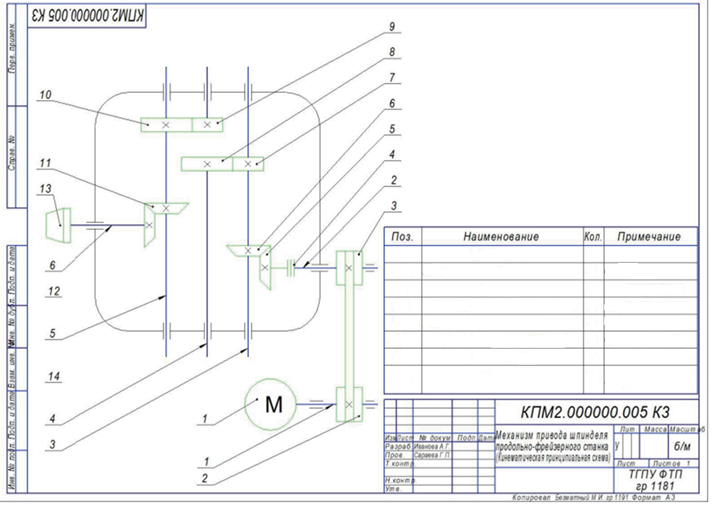 